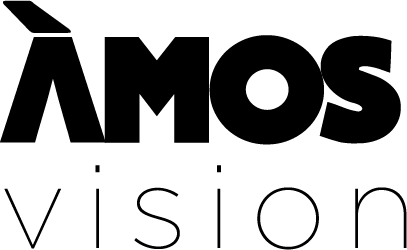 Smlouva o spolupráci – 19/01/00/058na pořízení Hardware a Software (včetně souvisejícíh služeb) od společnosti inpublic group s.r.o.IČ: 24852317DIČ: CZ24852317se sídlem Mečislavova 164/7, Nusle, 140 00 Praha 4zapsané v obchodním rejstříku vedeném u Městského soudu v Praze oddíl C, vložka 201447zastoupená Zdeňkem Křížem, jednatelem(dále jen „Poskytovatel“)	Základní škola waldorfská, Praha 5 - Jinonice, Butovická 228/9IČ: 65990722RED_IZO: 600038289se sídlem Butovická 228/9, Jinonice, 158 00 Praha 5zastoupená Ing. Pavlem Selešim, ředitelem(dále jen „Objednatel“)Objednatel tímto závazně objednává Hardware a Software na dobu 3 let (včetně souvisejícíh služeb) v termínu za cenu obsaženou v příloze č. 3, dle specifikací obsažených v Obchodních podmínkách.Objednatel prohlašuje, že měl možnost se seznámit s Obchodními podmínkami, tyto si přečetl a souhlasí s nimi.Oprávněné osoby pro vzájemnou komunikaci: Oprávněnou osobou za Poskytovatele je: Zdeněk Kříž, email: zdenek.kriz@inpublic.czOprávněnou osobou za Objednatele je: Ing. Pavel Seleši, telefon: 602 386 295, email: pavel.selesi@waldorfjinonice.czOprávněná osoba za Objednatele, jenž tuto Smlouvu podepisuje, prohlašuje, že je oprávněna zastupovat 
a zavazovat Objednatele v souvislosti s touto Smlouvou a dále, že se zněním této Smlouvy souhlasí a že všechny údaje v ní uvedené jsou pravdivé a správné.Počet Hardware ÁMOS vision, které bude objednatel využívat 2 ks Objednatel si tímto pořizuje do svého majektu uvedený Hardware od Poskytovatele. Cena Hardware včetně instalace ve výši 171.901,- Kč, (cena bez příslušného DPH), tj. vč. DPH 208.000,- Kč, bude hrazen na základě daňového dokladu.Platby za služby jsou prováděny na základě Přílohy č. 3 - Ceník služby a uhrazen na účet Poskytovatele č. 281638368/0300, vedený u ČSOB banka.Poskytoval souhlasí se zveřejněním této Smlouvy v Registru smluv.V Praze dne 26. 11. 2019					 V Praze dne 26. 11. 2019Objednatel Ing. Pavel Seleši, ředitel			Poskytovatel Zdeněk Kříž, jednatel 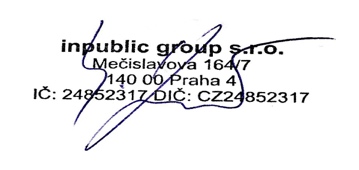 